姓名  成倩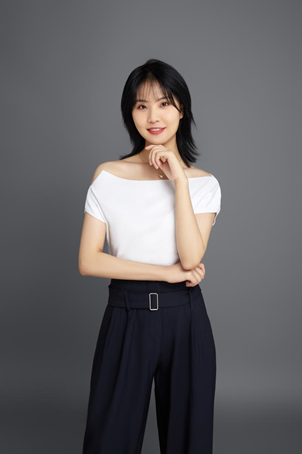 律所 陕西博硕律师事务所职务 专职律师擅长领域：公司与并购；知识产权；刑事等职业资格：中国执业律师工作语言：中文电    话：18292819872邮    箱：chengqianboshuo@163.com执业证号：16101202211463664人物简介姓名，成倩，从业以来办理公司股权纠纷、物业服务合同纠纷、房屋租赁纠纷以及人身责任损害纠纷等诉讼业务，参与国企收购尽职调查工作；提供专业刑事辩护法律服务。基本信息教育背景西安财经大学工作经历陕西博硕律师事务所获奖荣誉暂无社会职务暂无代表业绩部分服务客户陕西国王的朋友教育科技有限公司西安怡人物业管理有限公司西安汇丰艺术仓文化艺术品股份有限公司典型诉讼案例暂无